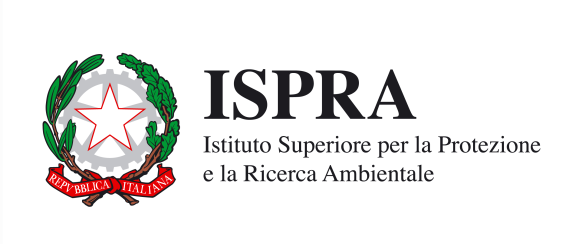 RICHIESTA DI ACQUISTO DEI PRODOTTI CARTOGRAFICO-EDITORIALI DEL SERVIZIO GEOLOGICO D’ITALIADATI  ANAGRAFICI  DELL’ACQUIRENTE  PER  LA FATTURAZIONE  Cognome e Nome  	Ragione sociale  	Residenza in Via	n.  	CAP	Città		(Prov.	    )Codice fiscale		Partita IVA  			ATTENZIONE: 	Per ragioni contabili, la fattura emessa da ISPRA sarà intestata obbligatoriamente al nominativo che effettua il pagamento (bonifico).Indirizzo per la spedizione postale:Cognome e Nome  	Via	n.  	CAP	Città	Provincia  	recapito telefonico	indirizzo e-mail  		(indicare almeno un recapito attivo per le nostre comunicazioni)(Data e Firma leggibile)Informativa per il trattamento dei dati personaliL’ISPRA (titolare del trattamento) informa che i dati personali forniti con la compilazione del presente modulo saranno trattati esclusivamente per l’acquisto dei prodotti cartografici - editoriali del Servizio Geologico d’Italia (ISPRA). Il conferimento di tali dati personali è obbligatorio per effettuare l’attività richiesta e la loro mancata indicazione non ne permette l’avvio. Le richieste di esercizio dei diritti previsti a favore dell’interessato dall’art. 7 D.Lgs. 196/2003, tra cui il diritto di accedere ai propri dati personali, di chiederne la rettifica, l’aggiornamento e la cancellazione, se incompleti, erronei o raccolti in violazione di legge, nonché il diritto di opporsi al loro trattamento per motivi legittimi, possono essere rivolte all’ISPRA, inoltrando la propria istanza all’indirizzo segreteria.suo@isprambiente.it(Data e Firma leggibile)PRODOTTI CARTOGRAFICO/EDITORIALI DEL SERVIZIO GEOLOGICO D’ITALIA DA AQUISTARECon la presente si richiede l’acquisto dei seguenti prodotti editi dal Servizio Geologico d’Italia:ATTENZIONE:  Per ulteriori informazioni sui singoli prodotti e le relative modalità di acquisto visitare la sezione dedicata del portale ISPRA del Servizio per i Rapporti con il Pubblico:http://www.isprambiente.gov.it/it/servizi-del-sito/urp/faq-domande-piu-frequenti#Servizio_Geologico_Italia_____________________________________________(Data e Firma leggibile)TIPOLOGIA PUBBLICAZIONENUMERO DEL VOLUME E/O DEI FOGLI DELLA CARTA GEOLOGICAMemorie Descrittive della Carta Geologica d’ItaliaMemorie per servire alla descrizione della Carta Geologica d’ItaliaQuaderni, serie IIICartografia geologica d’Italia alla scala 1:50.000 (CARG)Cartografia geotematica d’Italia alla scala 1:50.000 (CARG)Carta geologica dei mari italiani alla scala 1:250.000 (CARG)Carta geologica d’Italia alla scala 1:1.000.000Carta gravimetrica d’Italia alla scala 1:1.250.000